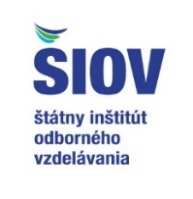 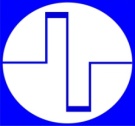 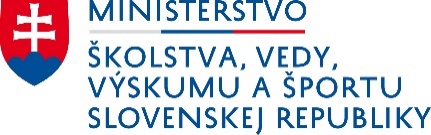 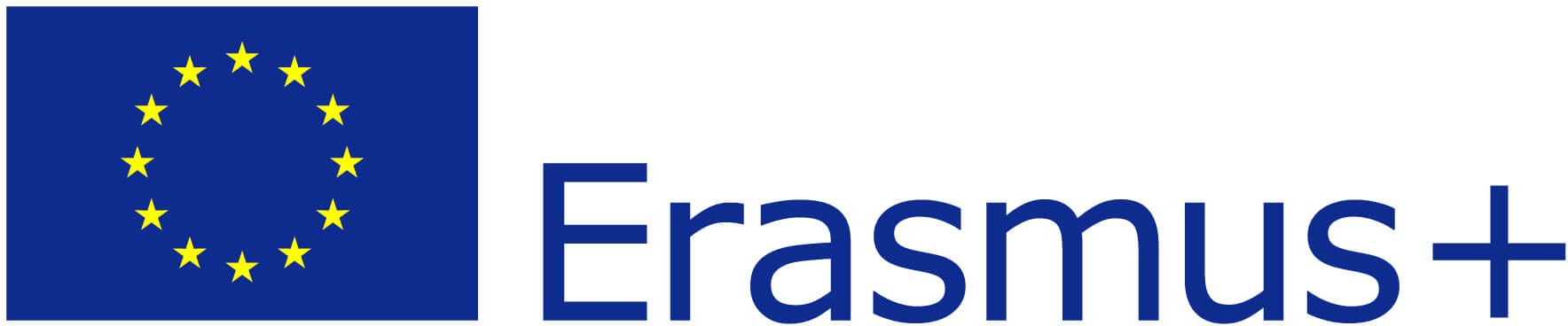 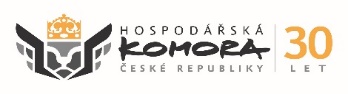 Štátny inštitút odborného vzdelávania, BratislavaSlovenská spoločnosť elektronikov, BratislavaPropozície 5. ročníka celoštátnej súťaže MLADÝCH ELEKTRONIKOVprezenčne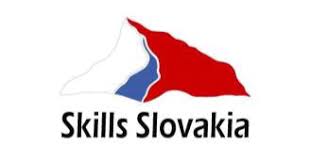 Gbeľany24.- 25. októbra 2023Záštitu prevzalo:Ministerstvo školstva, vedy, výskumu a športu Slovenskej republikyCieľ súťaže:		rozvíjať záujem mládeže o elektroniku, zvyšovať teoretické vedomosti a praktickú zručnosť žiakov.0rganizátor súťaže: 	Štátny inštitút odborného vzdelávania, Bellova  54/A, 837 63 Bratislava a Slovenská spoločnosť elektronikov, Wolkrova 4, 851 01 BratislavaOdborný gestor:    	Alojz Kohút, SSE BratislavaOrganizačný a metodicky gestor: Odbor FG, SCCF a podpory smerovania mládeže, ŠIOV  Ing. Vlasta Púchovská, Mgr. Andrea Pomajbová Predseda odbornej hodnotiacej komisie: Alojz KohútOdborná komisia a tvorcovia súťažných úloh a zadaní:   Milan Kopča, Ľubomír Krošlák, Pavel Bahník, Filip Pavlovič, Ing. Štefan Tóth, Juraj TvarožekDátum súťaže: 	24.- 25. októbra 2023Miesto:		 KIA Vzdelávacie stredisko Gbeľany  Súťažná kategória:	SME je súťaž žiakov stredných odborných škôl 1. a 2. ročníkov.Podmienky účasti:	Súťaže sa môžu zúčastniť maximálne 2 najlepší žiaci zo školy prvého alebo druhého ročníka stredných odborných škôl s 1 pedagogickým sprievodomŠtátny inštitút odborného vzdelávania zabezpečí zdarma pre každého súťažiaceho stavebnice, ktoré budú odovzdané na mieste súťaže.Do súťaže sa môžete prihlásiť  vyplnením elektronickej prihlášky kde je formulár prihlášky na priame vyplnenie a stlačte „Odoslať“.Súťažná disciplína:	Súťaž mladých elektronikov 			a) odborný test			b) praktická stavba súťažného výrobkua)  Odborný test:ku každej  súťažnej  otázke  bude priradená bodová  hodnota. Poradie súťažiacich sa určí súčtom získaných bodov. Maximálny čas testu je 45 minút. V prípade rovnosti bodov rozhoduje lepší čas ukončenia testu.b)  Stavba súťažného výrobku:súťažiaci zhotovia elektronický výrobok z dodanej stavebnice na základe schémy zapojenia. Hodnotí sa:- funkčnosť,- kvalita spájkovania, - celkový vzhľad výrobku,- čas zhotovenia výrobku,pričom nefunkčné výrobky sa umiestnia až za všetkými funkčnými výrobkami. V prípade rovnakého súčtu poradí viacerých súťažiacich rozhodne o konečnom poradí v tejto disciplíne kvalita spájkovania. Organizátor určí časový limit na zhotovenie súťažného výrobku  podľa jeho náročnosti.Ocenenia:prví traja v súťaži získajú pohár, diplom a vecné ceny. Technicko-organizačné zabezpečenie:každý súťažiaci musí mať k práci vlastné základné náradie elektronika:- spájkovačku, skrutkovač TX10, pinzeta, tenký cín, tavidlo- písacie potreby- hygienické potrebyOrganizátor si vyhradzuje možnosť aktualizovať časový plán a spôsob organizácie prezenčnej formy súťaže.  O zmenách budú školy včas oboznámené.Informácie k odbornej časti súťaže:SSE, Wolkrova 4, 851 01BratislavaM. Kohút, 0905 / 521 989, kohut@skse.sk, Informácie k organizácii: 	Štátny inštitút odborného vzdelávania, Bellova 54/a837 63 BratislavaIng. V. Púchovská, vlasta.puchovska@siov.sk, andrea.pomajbova@siov.sk, S potvrdením účasti bude organizátor vybraným školám posielať bližšie organizačno-technické  pokyny a súťažné zadania.  